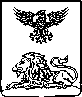 БЕЛГОРОДСКАЯ   ОБЛАСТЬУПРАВЛЕНИЕ СОЦИАЛЬНОЙ ЗАЩИТЫ НАСЕЛЕНИЯ БЕЛГОРОДСКОЙ ОБЛАСТИПРИКАЗ
Ц»   сшши      2020г.	Белгород	№   о&ЗОб ослаблении карантинных мероприятийВ соответствии с Решением Координационного совета по итогам рабочего совещания по противодействию распространению заболеваний, вызванных новой коронавирусной инфекцией, на территории Белгородской области 14 июля 2020 года, Методическими рекомендациями МР 3.1/2.1.017/2-20 «Рекомендации для социальных организаций с целью недопущения заноса и распространения новой коронавирусной инфекции (COУГО-19)», утвержденными Руководителем Федеральной службы по надзору в сфере защиты прав потребителей и благополучия человека, Главным государственным санитарным врачом Российской Федерации А.Ю. Поповой в целях недопущения распространения новой коронавирусной инфекции (COVШ-19)ПРИКАЗЫВАЮ:Приостановить исполнение п. 4 приказа управления социальной защиты населения области от 17 апреля 2020 года № 103 «О введении карантинных мероприятий».Директорам государственных и муниципальных стационарных учреждений социального обслуживания системы социальной защиты населения области для пожилых граждан и инвалидов (далее - директора учреждений) возобновить работу учреждений в обычном режиме:-	с 8 августа 2020 года, расположенных на территории Вейделевского района;-	с 10 августа 2020 года, расположенных на территории Валуйского
и Шебекинского городских округов;с 14 августа 2020 года, расположенных на территории Старооскольского городского округа;с 11 августа 2020 года для всех остальных бюджетных стационарных учреждений.3.	Директору областного государственного бюджетного учреждения
«Многопрофильный   центр   реабилитации»   (Тужилова   М.Б.)   (далее   -   директорЦентра) возобновить с 18 августа 2020 года заезды граждан, нуждающихся в реабилитационных услугах в отделении санаторного типа в условиях круглосуточного пребывания в ОГБУ «Многопрофильный центр реабилитации».При организации работы руководствоваться методическими рекомендациями «МР 3.1/2.1.0197-20. Изменения № 1 в МР 3.1/2.1.0182-20 «Рекомендации по организации работы санаторно-курортных учреждений в условиях сохранения рисков распространения COVГО-19». Методические рекомендации», утвержденными Руководителем Федеральной службы по надзору в сфере защиты прав потребителей и благополучия человека, Главным государственным санитарным врачом Российской Федерации А.Ю. Поповой 23 июня 2020 года.Рекомендовать начальникам управлений (отделов) социальной защиты населения муниципальных районов и городских округов Белгородской области отработать и представить актуальные списки граждан, нуждающихся в реабилитационных услугах согласно дате постановки на основании сведений из автоматизированной системы «Адресная социальная помощь».Директорам учреждений:обеспечить проведение ежедневного обязательного осмотра получателей социальных услуг для выявления больных и своевременной их изоляции (госпитализации), особое внимание обратить на вновь прибывших в учреждение граждан и возвратившихся получателей социальных услуг, находившихся на гостевом режиме, в санаторных и оздоровительных учреждениях;предусмотреть в стационарных учреждениях резервные места изоляции получателей социальных услуг в случае необходимости.6.	Директорам учреждений, директору Центра:-обеспечить усиленное проведение санитарно-гигиенических мероприятий (дезинфекция посуды, влажная уборка помещений с использованием дезинфицирующих средств);осуществлять дезинфекцию с кратностью обработки каждые 2 часа всех контактных поверхностей: дверных ручек, выключателей, поручней, перил, поверхностей рабочих столов, офисных стульев и кресел, оргтехники, канцелярских принадлежностей;питание получателей социальных услуг организовать преимущественно в жилых помещениях с соблюдением требований к мытью и дезинфекции посуды в предприятиях общественного питания;организовать режим питания работников, не допускающий скопление людей в местах приема пищи, в том числе в строго отведенное время по утвержденному графику учреждения;при отсутствии столовой установить запрет на прием пищи на рабочих местах, выделить для указанных целей специально отведенное помещение или его часть, с оборудованной раковиной для мытья рук и дозатором для обработки рук кожным антисептиком;при приеме пищи обеспечить соблюдение дистанции не менее 2 метров между людьми;осуществлять дезинфекцию столов после каждого их использования работниками;ограничить перемещение работников в обеденный перерыв и во время перерывов на отдых, запретить выход за территорию учреждения;-обеспечить входной контроль за состоянием здоровья сотрудников, посетителей учреждения, в том числе представителей контрольно-надзорных органов,при необходимости отстранить от нахождения на рабочем месте лиц с повышенной температурой;-	организовать обеспечение не менее чем пятидневного запаса моющих
и дезинфицирующих средств, средств индивидуальной защиты органов дыхания
(маски, респираторы), перчаток;-	разместить перед входом в учреждение коврик, обрабатываемый
дезинфицирующим средством;разместить на стендах, расположенных в учреждениях на видном месте, а также на сайтах учреждений в информационно-телекоммуникационной сети «Интернет» информацию для посетителей и получателей услуг учреждений о рисках возможного инфицирования при посещении учреждения, о мерах личной и общественной профилактики гриппа, ОРВИ и новой коронавирусной инфекции (COУГО-19), по нормам безопасности, карантинным мерам;организовать обучение получателей социальных услуг в учреждении граждан мерам личной профилактики сезонных респираторных инфекций и новой коронавирусной инфекции (COVГО-19);ограничить выход получателей социальных услуг за пределы территории учреждений социального обслуживания;-	организовать прогулки получателей социальных услуг на территории
учреждения с соблюдением всех необходимых мер эпидемиологической
безопасности и мер социального дистанцирования;ограничить участие сотрудников в массовых мероприятиях, в том числе деловых, публичных, спортивных, культурных и развлекательных мероприятиях;ограничить посещение учреждений родственниками, разрешать посещения после представления родственником отрицательного результата теста на COУГО-19;отменить проведение и участие получателей социальных услуг в культурно-массовых мероприятиях за пределами учреждения;-ограничить посещение учреждений представителями негосударственных организаций, волонтерами, работниками служб, обеспечивающих функционирование учреждения;организовать при входе в учреждение места для обработки рук кожными антисептиками, предназначенными для этих целей (с содержанием этилового спирта не менее 70% по массе, изопропилового не менее 60% по массе), в том числе с установлением дозаторов; парфюмерно-косметической продукцией (жидкости, лосьоны, гели, с аналогичным содержанием спиртов) или дезинфицирующими салфетками;обеспечить, по возможности, соблюдение безопасной социальной дистанции (не менее 1,5 - 2 м) между работниками, посетителями и получателями услуг учреждения;-	обеспечить работоспособность умывальников с подведением холодной
и горячей воды для мытья рук с мылом, наличие дозаторов для обработки рук
кожными антисептиками и бумажных полотенец в местах общественного
пользования (санузлах);-	предусмотреть возможность дистанционного общения получателей
социальных услуг при их желании с родными, находящимися вне учреждений;-	обеспечить оказание психологической помощи и поддержки получателей
социальных услуг в учреждении гражданам, в целях профилактики стрессовых
ситуаций;-	рекомендовать применение в помещениях учреждения бактерицидных
облучателей воздуха рециркуляторного типа, разрешенных к использованию
в присутствии людей;осуществлять регулярное естественное сквозное проветривание помещений (каждые 2 часа), обеспечить обслуживание систем кондиционирования и механических систем вентиляции с применением дезинфицирующих средств;предусмотреть перемещение работников учреждения из дома на работу и обратно без использования общественных видов транспорта, на транспорте учреждения или организовать подвоз на поднаёмном транспорте;организовать контроль за состоянием здоровья работников учреждений с проведением контроля температуры тела работника не менее двух раз в день (перед и в течение рабочей смены) и обязательным отстранением от нахождения на рабочем месте лиц с повышенной температурой тела и/или с признаками респираторного заболевания: уточнением состояния здоровья работника и лиц, проживающих вместе с ним, информации о возможных контактах с больными лицами или лицами, вернувшимися из другой страны или субъекта Российской Федерации (опрос, анкетирование и др.) с обязательной фиксацией и учетом полученных данных;-	обеспечить представление сотрудниками учреждения, находящимися
в отпуске за пределами области, отрицательного результата теста на COУГО-19
при выходе на работу;при измерении температуры тела бесконтактными средствами измерения обеспечить обязательную дезинфекцию приборов для бесконтактного применения после окончания рабочего дня способом протирания дезинфицирующими средствами;ограничить доступ в служебные помещения учреждения лиц, не связанных с его деятельностью;ограничить контакты между работниками структурных подразделений учреждений, не связанных общими задачами и функциями;обеспечить контроль соблюдения самоизоляции работников на дому на установленный срок (14 дней) при возвращении из стран, где зарегистрированы случаи новой коронавирусной инфекции (COУГО-19);обеспечить информирование работников о необходимости соблюдения правил личной и общественной гигиены: режима регулярного мытья рук с мылом или обработки кожными антисептиками - в течение всего рабочего дня, после каждого посещения туалета; обеспечить соблюдение мер личной гигиены работниками учреждений;временно отстранить от работы или перевести на дистанционную форму работы при необходимости лиц из групп риска, к которым относятся лица старше 65 лет, а также имеющие хронические заболевания, сниженный иммунитет, беременные, с обеспечением режима самоизоляции в период подъема и высокого уровня заболеваемости новой коронавирусной инфекции (CОУГО-19);на выходе из учреждения разместить контейнер с двойным полиэтиленовым вкладышем в целях организации централизованного сбора использованных одноразовых масок и перчаток;-	обеспечить ведение журнала учета проведенных мероприятий
по профилактике распространения новой коронавирусной инфекции (COVГО-19);-	обеспечить заполнение сотрудниками учреждений чек-листа (с п.2 по п.7),
утвержденного приказом управления социальной защиты населения области
от 29 апреля 2020 года № 117 и провести с каждым сотрудником разъяснительные
мероприятия о соблюдении особого режима;ознакомить сотрудников с настоящим приказом под роспись;определить ответственных за исполнение мероприятий настоящего приказа;на основании данного приказа издать приказ по учреждению;-	обеспечить незамедлительное направление информации о возникновении
в учреждении внештатной ситуации санитарно-эпидемиологического характера
в управление социальной защиты населения области.Отделу организации деятельности стационарных учреждений (Топорницкая Н.И.) продолжить ведение мониторинга по заболевшим и выздоровевшим получателям социальных услуг и сотрудникам подведомственных стационарных учреждений социального обслуживания.Контроль за ведением указанного мониторинга возложить на заместителя начальника управления - начальника отдела по работе с пожилыми гражданами и инвалидами Е.А. Борщеву.Персональную ответственность за выполнение пунктов настоящего приказа возложить на директоров учреждений, директора Центра.Мероприятия и требования настоящего приказа подлежат применению учреждениями на постоянной основе при осуществлению их деятельности до снятия режима повышенной готовности.Контроль за исполнением настоящего приказа возложить на заместителя начальника управления - начальника отдела по работе с пожилыми гражданами и инвалидами Е.А. Борщеву, общий контроль оставляю за собой.Первый заместитель начальника департамента здравоохранения исоциальной защиты населения области-начальник управления^' я-х'Ч	-	№     Е.П.Батанова4	',*